ДОРОЖНЯ КАРТАОтримання статусу дитини, яка постраждала внаслідок воєнних дій та збройних конфліктів 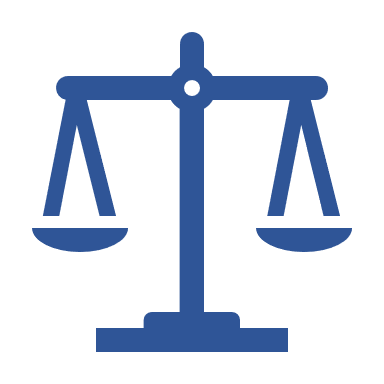 ч. 6 ст. 301 ЗУ від 26,044,2001 року №2402-ІІІ «Про охорону дитинства»ПКМУ від 05.04.2017 року №268 «Про затвердження Порядку надання статусу дитини, яка постраждала внаслідок воєнних дій та збройних конфліктів»                                        Додаткові вимоги до пакету документів 